https://ru.wikipedia.org/wiki/%D0%9F%D1%80%D0%BE%D0%BF%D0%BF,_%D0%92%D0%BB%D0%B0%D0%B4%D0%B8%D0%BC%D0%B8%D1%80_%D0%AF%D0%BA%D0%BE%D0%B2%D0%BB%D0%B5%D0%B2%D0%B8%D1%87Влади́мир (Ге́рман Вольдема́р) Я́ковлевич Пропп (16 [28] апреля 1895, Санкт-Петербург — 22 августа 1970, Ленинград)— советский филолог, фольклорист,                     профессор Ленинградского университета. Получил мировое признание[3], является основоположником сравнительно-типологического метода в фольклористике, одним из создателей современной теории текста[3]. Современные структуралисты считают В. Я. Проппа одним из своих предшественников[3].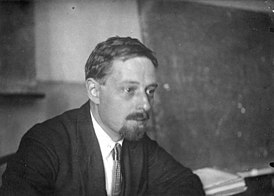 Исследование сказки Самая известная работа учёного — «Морфология сказки» (Ленинград, 1928) — монография, посвященная структуре народных сказок. Исследуя фольклор, ученый выделил в сказках постоянные и переменные элементы. К постоянным он причислил действия, которые совершали персонажи для развития сюжета, и их последовательность. К переменным — отнёс языковой стиль произведений, количество действий и способы их исполнения, а также мотивировки и атрибуты персонажей. Над первым научным трудом Пропп работал 10 лет.Известные учёные — литературовед Борис Эйхенбаум, этнограф Дмитрий Зеленин, лингвист Виктор Жирмунский — одобрили работу исследователя. Однако большой популярности тогда она не получила[6].Пропп выделил повторяющиеся постоянные функции действующего лица (всего 31), положив начало структурно-типологическому изучению нарратива. Работа Проппа оказала значительное влияние на развитие структуралистских исследований мифологических, фольклорных, литературных текстов.В 1930-е годы Владимир Пропп выступает с докладами по фольклористике. Ученый представлял исследования «Сказочной комиссии» на отделении этнографии при Географическом обществе, на секции фольклора в Институте истории искусств, на секции «Живая старина» в Институте сравнительного изучения литератур и языков Запада и Востока им. Веселовского.С 1937 года Владимир Пропп работал на кафедре фольклора в ЛГУ, где ему присвоили звание кандидата филологических наук без аттестации и экзаменов, а через год назначили профессором.Докторской диссертацией ученого стала рукопись книги «Исторические корни волшебной сказки» — продолжение предыдущей монографии.В этой работе Пропп писал не о структуре сказок, а об их происхождении. Он изучал мифологию первобытных народов и объяснял истоки волшебной сказки в племенных обрядах инициации: их участники также проходили испытания, порой терпели неудачи, потом благополучно выполняли задания и получали «новый облик». Так сюжет любой сказки объяснялся обрядом инициации, в ходе которых дети получали новый статус.«Морфология» и «Исторические корни» представляют собой как бы две части или два тома одного большого труда. Второй прямо вытекает из первого, первый есть предпосылка второго. <…> Я по возможности строго методически и последовательно перехожу от научного описания явлений и фактов к объяснению их исторических причин".В работе «Исторические корни волшебной сказки» (Ленинград, 1946) Пропп развивает гипотезу, разработанную Пьерром Сентивом (псевдоним Эмиля Нурри). Пропп видит в народных сказках напоминание о тотемических ритуалах инициации.Очевидно, что структура сказок имеет характер инициации. Проблема — как выяснить, описывает ли сказка систему обрядов, относящихся к определённой стадии культуры, или же её сценарий инициации оказывается «воображаемым», не связан историко-культурным контекстом, но выражает внеисторическое архетипическое поведение психики.В качестве примера Пропп обращается к тотемическим инициациям; этот тип инициации был недоступен для женщин, но основным персонажем славянских сказок оказывается как раз женщина: старая ведьма, Баба-Яга. Она выступает посвящающим старшим с точки зрения гипотезы об обрядовом происхождении сказки. А посвящающий, хотя всегда являлся мужчиной, имел символические признаки обоих полов, или даже только женские[7].Пропп приводит этнографические данные, показывающие процесс разложения древней тотемической религии и превращения сакральных некогда устных преданий в сказки. Рассматривая этносы, ещё не расставшиеся с тотемизмом (и не имеющие сказок как таковых), находящиеся в процессе его разложения, и современные сказки «культурных» народов, Пропп приходит к выводу о единстве происхождения волшебной сказки.https://ru.wikipedia.org/wiki/%D0%9F%D1%80%D0%BE%D0%BF%D0%BF,_%D0%92%D0%BB%D0%B0%D0%B4 %D0%B8%D0%BC%D0%B8%D1%80_%D0%AF%D0%BA%D0%BE%D0%B2%D0%BB%D0%B5%D0%B2%D0%B8%D1 %87Βλαντιμίρ ( Γερμαν Voldemar ) Yakovlevich Propp ( 16 [28] Απρίλιος 1895 _ Αγία Πετρούπολη — 22 Αυγούστου 1970 _ Λένινγκραντ ) - Σοβιετικό φιλόλογος , λαογράφος , καθηγητής Πανεπιστήμιο του Λένινγκραντ . Έλαβε παγκόσμια αναγνώριση [3] , είναι ο θεμελιωτής της συγκριτικής τυπολογικής μεθόδου στη λαογραφία, ένας από τους δημιουργούς της σύγχρονης θεωρίας κείμενο [3] . Μοντέρνο στρουκτουραλιστές θεωρήστε το V. ΕΓΩ. Ο Προπ ως ένας από τους προκατόχους του [3] .Έρευνα παραμυθιούΤο πιο διάσημο έργο του επιστήμονα - " Μορφολογία ενός παραμυθιού " (Λένινγκραντ, 1928 ) - μια μονογραφία για τη δομή των λαϊκών παραμυθιών. Εξερευνώντας τη λαογραφία, ο επιστήμονας ξεχώρισε σταθερά και μεταβλητά στοιχεία στα παραμύθια. Κατέταξε τις ενέργειες που έκαναν οι χαρακτήρες για να αναπτύξουν την πλοκή και τη σειρά τους ως σταθερές. σε μεταβλητές - απέδωσε το γλωσσικό στυλ των έργων, τον αριθμό των ενεργειών και των μεθόδων εκτέλεσής τους, καθώς και τα κίνητρα και τα χαρακτηριστικά των χαρακτήρων. Ο Propp εργάστηκε για την πρώτη του επιστημονική εργασία για 10 χρόνια.Αξιόλογοι επιστήμονες — κριτικός λογοτεχνίας Boris Eikhenbaum , εθνογράφος Dmitry Zelenin, γλωσσολόγος Victor Zhirmunsky — ενέκρινε το έργο του ερευνητή. Ωστόσο, δεν είχε μεγάλη δημοτικότητα τότε [6] .Ο Propp ξεχώρισε τις επαναλαμβανόμενες σταθερές λειτουργίες χαρακτήρα (σύνολο 31), σηματοδοτώντας την έναρξη της δομικής και τυπολογικής μελέτης αφήγηση . Το έργο του Propp είχε σημαντικό αντίκτυπο στην ανάπτυξη στρουκτουραλιστής έρευνες μυθολογικών, λαογραφικών, λογοτεχνικών κειμένων.Στη δεκαετία του 1930, ο Vladimir Propp έδωσε διαλέξεις για τη λαογραφία. Ο επιστήμονας παρουσίασε την έρευνα της «Επιτροπής Παραμυθιού» στο τμήμα εθνογραφίας της Γεωγραφικής Εταιρείας, στο τμήμα λαογραφίας του Ινστιτούτου Ιστορίας της Τέχνης, στο τμήμα «Ζωντανή αρχαιότητα» στο Ινστιτούτο Συγκριτικής Μελέτης Λογοτεχνίας και Γλώσσες της Δύσης και της Ανατολής με το όνομα I. Veselovskogo .Από το 1937, ο Vladimir Propp εργάστηκε στο Τμήμα Λαογραφίας του Κρατικού Πανεπιστημίου του Λένινγκραντ, όπου του απονεμήθηκε ο τίτλος του Υποψηφίου Φιλολογικών Επιστημών χωρίς βεβαίωση και εξετάσεις και ένα χρόνο αργότερα διορίστηκε καθηγητής.Η διδακτορική διατριβή του επιστήμονα ήταν το χειρόγραφο του βιβλίου «Ιστορικές ρίζες ενός παραμυθιού» — συνέχεια της προηγούμενης μονογραφίας.Σε αυτό το έργο, ο Propp δεν έγραψε για τη δομή των παραμυθιών, αλλά για την προέλευσή τους. Μελέτησε τη μυθολογία των πρωτόγονων λαών και εξήγησε την προέλευση των παραμυθιών στις φυλετικές τελετουργίες μύησης: οι συμμετέχοντες τους πέρασαν επίσης τεστ, μερικές φορές απέτυχαν, στη συνέχεια ολοκλήρωσαν με επιτυχία εργασίες και έλαβαν μια «νέα ματιά». Έτσι, η πλοκή οποιουδήποτε παραμυθιού εξηγήθηκε από την ιεροτελεστία της μύησης, κατά την οποία τα παιδιά έλαβαν ένα νέο καθεστώς.Η «Μορφολογία» και οι «Ιστορικές ρίζες » είναι, λες, δύο μέρη ή δύο τόμοι ενός μεγάλου έργου. Το δεύτερο προκύπτει απευθείας από το πρώτο, το πρώτο είναι η προϋπόθεση του δεύτερου. <...> Προχωρώ, στο μέτρο του δυνατού, αυστηρά μεθοδικά και με συνέπεια από την επιστημονική περιγραφή φαινομένων και γεγονότων στην εξήγηση των ιστορικών τους αιτιών.Στο έργο "Ιστορικές ρίζες ενός παραμυθιού" (Λένινγκραντ, 1946 ) Ο Propp αναπτύσσει την υπόθεση που ανέπτυξε ο Pierre Sentive (ψευδώνυμο Emil Nurri ). Ο Προπ βλέπει στο λαϊκό παραμύθια υπενθύμιση τοτεμικών τελετουργιών μύηση .Προφανώς η δομή των παραμυθιών έχει τον χαρακτήρα της μύησης. Πρόβλημα - πώς να ανακαλύψετε εάν ένα παραμύθι περιγράφει ένα σύστημα τελετουργιών που σχετίζονται με ένα συγκεκριμένο στάδιο πολιτισμού ή αν το σενάριο έναρξης του αποδεικνύεται «φανταστικό», που δεν συνδέεται με ιστορικό και πολιτιστικό πλαίσιο, αλλά εκφράζει τη μη ιστορική αρχετυπική συμπεριφορά της ψυχής.Για παράδειγμα, ο Propp αναφέρεται σε τοτεμικές μυήσεις. αυτός ο τύπος μύησης δεν ήταν διαθέσιμος στις γυναίκες, αλλά ο κύριος χαρακτήρας των σλαβικών παραμυθιών είναι απλώς μια γυναίκα: μια γριά μάγισσα, Μπάμπα Γιάγκα . Λειτουργεί ως μυητική πρεσβυτέρα από τη σκοπιά της υπόθεσης για την τελετουργική προέλευση του παραμυθιού. Και ο μυητής, αν και πάντα άντρας, είχε συμβολικά σημάδια και των δύο φύλων, ή και μόνο θηλυκού [7] .Ο Προπ παραθέτει εθνογραφικά στοιχεία που δείχνουν τη διαδικασία της φθοράς της αρχαίας τοτεμικής θρησκείας και τη μετατροπή των άλλοτε ιερών προφορικών παραδόσεων σε παραμύθια. Λαμβάνοντας υπόψη εθνοτικές ομάδες που δεν έχουν ακόμη αποχωριστεί τον τοτεμισμό (και δεν έχουν παραμύθια ως τέτοια), που βρίσκονται σε διαδικασία αποσύνθεσής του, και σύγχρονα παραμύθια «πολιτιστικών» λαών, ο Propp καταλήγει στο συμπέρασμα για την ενότητα των προέλευση ενός παραμυθιού.http://feggaroskoni.gr/el/home/blog-articles/o-vladimir-propp-kai-i-morfologia-tou-parami8iouΟ Βλάντιμιρ Προπ και η Μορφολογία του ΠαραμυθιούΈνας από τους πιο σημαντικούς συντελεστές της ανάλυσης του λαϊκού παραμυθιού, ο σοβιετικός ακαδημαϊκός Βλαδίμηρος Προπ, ήταν ο πρώτος που κατέγραψε την δομή του στο έργο του "Μορφολογία του Παραμυθιού", απομονώνοντας τις περίφημες 31 λειτουργίες. Ερευνώντας μια ιδιαίτερα πλούσια συλλογή από ρωσικά λαϊκά παραμύθια, ο ρώσος φιλόλογος διέγνωσε πως οι ιστορίες περιείχαν όλες τα ίδια επαναλαμβανόμενα μοτίβα - αυτό που άλλαζε ήταν τα ονόματα των ηρώων, οι καταστάσεις στις οποίες βρίσκονταν και η αλληλουχία των "ενεργειών των προσώπων" ή "λειτουργιών".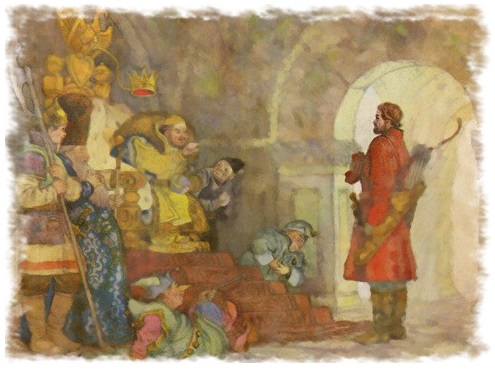 Οι 31 λοιπόν λειτουργίες τις οποίες κατέγραψε ο ρώσος θεωρητικός, συνδυάζονται κάθε φορά με διαφορετικό τρόπο ώστε να σχηματίσουν ένα ξεχωριστό παραμύθι. Μια ιστορία μπορεί να χρησιμοποιεί λίγες, πολλές ή και όλες τις λειτουργίες, τις οποίες μπορεί να αναγνωρίσει κανείς και σε άλλα λογοτεχνικά είδη ή στο μοντέρνο παραμύθι.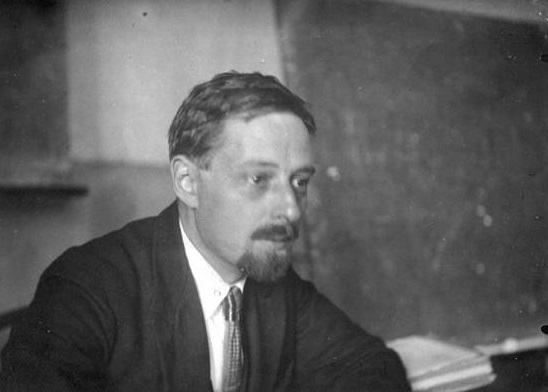 Αυτές είναι συνοπτικά, σύμφωνα με το βιβλίο "Η Μορφολογία του Παραμυθιού":1.                     Απουσία π.χ. ενός μέλους της οικογένειας 2.                     Απαγόρευση που απευθύνεται στον ήρωα3.                     Παράβαση της απαγόρευσης 4.                     Διερεύνηση από τον ανταγωνιστή τον ενεργειών του ήρωα5.                     Εκχώρηση πληροφοριών στον ανταγωνιστή σχετικά με τον ήρωα6.                     Εξαπάτηση του ήρωα από τον ανταγωνιστή 7.                     Συνενοχή του ήρωα λόγω εξαπάτησης 8.                     Δολιοφθορά από τον ανταγωνιστή9.                     Μεσολάβηση (παράκληση ή εντολή στον ήρωα να φροντίσει για κάποια έλλειψη ή δυστυχία) 10.                Έναρξη αντενέργειας από τον ήρωα11.                Αναχώρηση του ήρωα από κάποιον τόπο 12.                Επέμβαση δωρητή ως βοήθεια προς τον ήρωα13.                Αντίδραση ήρωα προς τον δωρητή 14.                Εφοδιασμός του ήρωα15.                Μετακίνηση του ήρωα προς άλλον τόπο16.                Πάλη του ήρωα με τον ανταγωνιστή17.                Στιγμάτισμα του ήρωα 18.                Νίκη του ήρωα έναντι του ανταγωνιστή19.                Εξάλειψη δυστυχίας / έλλειψης 20.                Επιστροφή του ήρωα 21.                Καταδίωξη του ήρωα22.                Διάσωση του ήρωα από καταδίωξη 23.                Μη αναγνωρίσιμη άφιξη του ήρωα, ο οποίος καταφτάνει μεταμφιέζεται ή αλλάζει εμφάνιση με μαγικό τρόπο24.                Αβάσιμες απαιτήσεις προς τον ήρωα 25.                Δύσκολο πρόβλημα που δίνεται στον ήρωα 26.                Λύση του προβλήματος27.                Αναγνώριση του ήρωα 28.                Ξεσκέπασμα του ανταγωνιστή 29.                Μεταμόρφωση του ήρωα30.                Τιμωρία του ανταγωνιστή 31.                Γάμος του ήρωαΑπό την πρώτη έκδοση του βιβλίου στα ρωσικά το 1928 μέχρι την μετάφρασή του στα αγγλικά το 1958, μεσολάβησαν τριάντα χρόνια στα οποία το έργο του δεν έτυχε ανάλογης προσοχής. Με την έκδοσή του στα αγγλικά ωστόσο, το έργο του βρήκε πρωτοφανή απήχηση στον δυτικό κόσμο, ο οποίος βρήκε στην "Μορφολογία του Παραμυθιού" έναν αξιόπιστο οδηγό για την ανάλυση της λογοτεχνίας, του θεάτρου, του κινηματογράφου,  των τηλεοπτικών σειρών, κ.λπ., καθώς και μια γερή βάση για περαιτέρω έρευνα πάνω στις λαϊκές παραδόσεις.